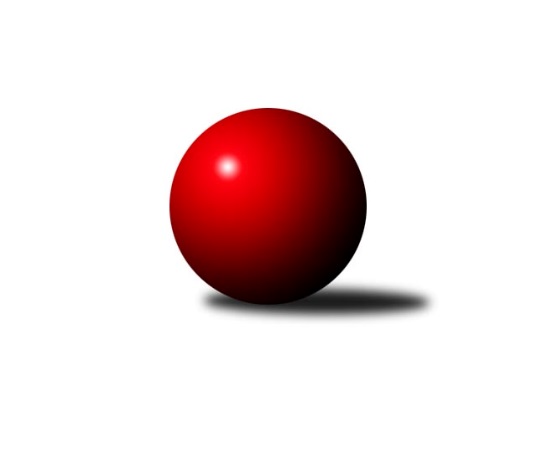 Č.11Ročník 2016/2017	19.3.2017Nejlepšího výkonu v tomto kole: 1778 dosáhlo družstvo: bufet Pája Bundesliga Opava 2016/2017Výsledky 11. kolaSouhrnný přehled výsledků:Isotra 	- bufet Pája 	2:8	1673:1778		9.3.Orel Stěbořice 	- Agipp	10:0	1623:0		15.3.Hobes 	- Sako 	8:2	1589:1408		16.3.100 fčel 	- Zrapos 	10:0	1691:1273		17.3.Mustangové 	- Pauta 		dohrávka		21.3.Agipp	- Hobes 	0:10	0:1577		7.3.100 fčel 	- Orel Stěbořice 	10:0	1667:1510		8.3.Tabulka družstev:	1.	bufet Pája	11	10	1	0	91 : 19 	 	 1695	21	2.	100 fčel	11	8	1	2	84 : 26 	 	 1673	17	3.	Mustangové	10	8	0	2	72 : 28 	 	 1666	16	4.	Isotra	11	8	0	3	74 : 36 	 	 1699	16	5.	Hobes	11	7	0	4	70 : 40 	 	 1597	14	6.	Orel Stěbořice	11	6	0	5	58 : 52 	 	 1522	12	7.	Pauta	10	2	0	8	26 : 74 	 	 1401	4	8.	Sako	11	2	0	9	22 : 88 	 	 1393	4	9.	Agipp	11	2	0	9	20 : 90 	 	 1466	4	10.	Zrapos	11	0	0	11	23 : 87 	 	 1359	0Podrobné výsledky kola:	 Isotra 	1673	2:8	1778	bufet Pája 	Markéta Kmentová	 	 418 	 0 		418 	 0:2 	 451 	 	451 	 0		Josef Matušek	Erich Stavař	 	 425 	 0 		425 	 0:2 	 479 	 	479 	 0		Michal Markus	Radek Hendrych	 	 459 	 0 		459 	 2:0 	 396 	 	396 	 0		Milan Franer	Pavel Vašek	 	 371 	 0 		371 	 0:2 	 452 	 	452 	 0		Karel Škrobánekrozhodčí: Nejlepší výkon utkání: 479 - Michal Markus	 Orel Stěbořice 	1623	10:0	0	Agipprozhodčí: 	 Hobes 	1589	8:2	1408	Sako 	Jana Kašparová	 	 407 	 0 		407 	 2:0 	 321 	 	321 	 0		Petr Salich	Miroslav Procházka	 	 399 	 0 		399 	 2:0 	 321 	 	321 	 0		David Hrin	David Schiedek	 	 373 	 0 		373 	 0:2 	 376 	 	376 	 0		Vilibald Marker	Martin Koraba	 	 410 	 0 		410 	 2:0 	 390 	 	390 	 0		Lída Rychlározhodčí: Nejlepší výkon utkání: 410 - Martin Koraba	 100 fčel 	1691	10:0	1273	Zrapos 	Michal Blažek	 	 216 	 221 		437 	 2:0 	 339 	 	164 	 175		Petr Mrkvička	Petr Bracek st.	 	 201 	 199 		400 	 2:0 	 269 	 	121 	 148		Žofia Škropeková	Maciej Basista	 	 203 	 234 		437 	 2:0 	 309 	 	145 	 164		Magda Predmeská	Milan Jahn	 	 200 	 217 		417 	 2:0 	 356 	 	179 	 177		Zuzana Siberovározhodčí: Nejlepšího výkonu v tomto utkání: 437 kuželek dosáhli: Michal Blažek, Maciej Basista	 Agipp	0	0:10	1577	Hobes rozhodčí: 	 100 fčel 	1667	10:0	1510	Orel Stěbořice 	Michal Blažek	 	 466 	 0 		466 	 2:0 	 384 	 	384 	 0		Petr Moravec	Petr Bracek st.	 	 391 	 0 		391 	 2:0 	 353 	 	353 	 0		Vratislav Černý	Milan Jahn	 	 450 	 0 		450 	 2:0 	 419 	 	419 	 0		Patrik Martinek	Paní Poloková	 	 360 	 0 		360 	 2:0 	 354 	 	354 	 0		Jan Štencelrozhodčí: Nejlepší výkon utkání: 466 - Michal BlažekPořadí jednotlivců:	jméno hráče	družstvo	celkem	plné	dorážka	chyby	poměr kuž.	Maximum	1.	Michal Markus 	bufet Pája 	486.83	486.8	0.0	0.0	1/1	(506)	2.	Aleš Staněk 	Isotra 	472.86	472.9	0.0	0.0	1/1	(515)	3.	Jiří Staněk 	Isotra 	460.00	460.0	0.0	0.0	1/1	(492)	4.	Radek Hendrych 	Isotra 	459.00	459.0	0.0	0.0	1/1	(459)	5.	David Hendrych 	Isotra 	454.00	454.0	0.0	0.0	1/1	(454)	6.	Petr Bracek ml. 	100 fčel 	450.60	450.6	0.0	0.0	1/1	(468)	7.	Michal Blažek 	100 fčel 	444.38	444.4	0.0	0.0	1/1	(466)	8.	Martin Orálek 	100 fčel 	444.00	444.0	0.0	0.0	1/1	(464)	9.	Vladimír Kostka 	Isotra 	441.00	441.0	0.0	0.0	1/1	(441)	10.	Milan Jahn 	100 fčel 	440.71	440.7	0.0	0.0	1/1	(455)	11.	Jakub Hendrych 	Isotra 	439.50	439.5	0.0	0.0	1/1	(442)	12.	Maciej Basista 	100 fčel 	437.29	437.3	0.0	0.0	1/1	(460)	13.	Karel Škrobánek 	bufet Pája 	433.63	433.6	0.0	0.0	1/1	(487)	14.	Josef Matušek 	bufet Pája 	432.83	432.8	0.0	0.0	1/1	(448)	15.	Svatopluk Kříž 	Mustangové 	432.00	432.0	0.0	0.0	1/1	(446)	16.	Tomáš Valíček 	bufet Pája 	431.71	431.7	0.0	0.0	1/1	(467)	17.	Jaromír Martiník 	Hobes 	430.38	430.4	0.0	0.0	1/1	(444)	18.	Josef Matušek 	bufet Pája 	428.75	428.8	0.0	0.0	1/1	(451)	19.	Dana Lamichová 	Mustangové 	426.50	426.5	0.0	0.0	1/1	(433)	20.	Pavel Martinec 	Mustangové 	422.50	422.5	0.0	0.0	1/1	(447)	21.	Jaroslav Lakomý 	Hobes 	422.00	422.0	0.0	0.0	1/1	(422)	22.	Jaroslav Schwan 	Agipp	421.00	421.0	0.0	0.0	1/1	(421)	23.	Markéta Kmentová 	Isotra 	420.50	420.5	0.0	0.0	1/1	(423)	24.	Břetislav Mrkvica 	Mustangové 	419.86	419.9	0.0	0.0	1/1	(432)	25.	Zdeněk Chlopčík 	Mustangové 	418.67	418.7	0.0	0.0	1/1	(430)	26.	Vladimír Valenta 	Isotra 	414.00	414.0	0.0	0.0	1/1	(414)	27.	Rudolf Tvrdoň 	Mustangové 	414.00	414.0	0.0	0.0	1/1	(450)	28.	Dominik Chovanec 	Pauta 	414.00	414.0	0.0	0.0	1/1	(449)	29.	Jana Martiníková 	Hobes 	413.00	413.0	0.0	0.0	1/1	(421)	30.	Erich Stavař 	Isotra 	411.00	411.0	0.0	0.0	1/1	(425)	31.	Martin Koraba 	Hobes 	410.00	410.0	0.0	0.0	1/1	(410)	32.	Václav Boháčik 	Mustangové 	410.00	410.0	0.0	0.0	1/1	(420)	33.	Patrik Martinek 	Orel Stěbořice 	406.83	406.8	0.0	0.0	1/1	(428)	34.	Vladimír Peter 	bufet Pája 	404.00	404.0	0.0	0.0	1/1	(404)	35.	Miroslav Procházka 	Hobes 	399.50	399.5	0.0	0.0	1/1	(457)	36.	David Schiedek 	Hobes 	399.00	399.0	0.0	0.0	1/1	(420)	37.	Ivo Montag 	Agipp	398.00	398.0	0.0	0.0	1/1	(412)	38.	Jana Tvrdoňová 	Mustangové 	397.00	397.0	0.0	0.0	1/1	(397)	39.	Milan Franer 	bufet Pája 	396.00	396.0	0.0	0.0	1/1	(396)	40.	Jindřich Hanel 	Orel Stěbořice 	395.88	395.9	0.0	0.0	1/1	(430)	41.	Jan Štencel ml. 	Orel Stěbořice 	394.50	394.5	0.0	0.0	1/1	(400)	42.	Jan Láznička 	Agipp	394.17	394.2	0.0	0.0	1/1	(417)	43.	Roman Škrobánek 	bufet Pája 	392.33	392.3	0.0	0.0	1/1	(421)	44.	Jana Kašparová 	Hobes 	391.20	391.2	0.0	0.0	1/1	(407)	45.	Jan Štencel 	Orel Stěbořice 	387.43	387.4	0.0	0.0	1/1	(435)	46.	Tomáš Volman 	bufet Pája 	387.00	387.0	0.0	0.0	1/1	(387)	47.	Barbora Víchová 	Isotra 	386.50	386.5	0.0	0.0	1/1	(412)	48.	Petr Číž 	Mustangové 	386.33	386.3	0.0	0.0	1/1	(401)	49.	Josef Kašpar 	Hobes 	382.50	382.5	0.0	0.0	1/1	(401)	50.	Pavel Vašek 	Isotra 	381.67	381.7	0.0	0.0	1/1	(396)	51.	Pavel Budík 	Pauta 	380.00	380.0	0.0	0.0	1/1	(424)	52.	Patrik Predmeský 	Zrapos 	380.00	380.0	0.0	0.0	1/1	(380)	53.	Petr Wirkotch 	Zrapos 	378.88	378.9	0.0	0.0	1/1	(396)	54.	Tomáš Bartošík 	100 fčel 	378.00	378.0	0.0	0.0	1/1	(378)	55.	Petr Moravec 	Orel Stěbořice 	374.50	374.5	0.0	0.0	1/1	(384)	56.	Jindřiška Kadlecová 	Isotra 	374.00	374.0	0.0	0.0	1/1	(374)	57.	Vladislav Kobelár 	bufet Pája 	372.50	372.5	0.0	0.0	1/1	(411)	58.	Tomáš Heinz 	Sako 	371.50	371.5	0.0	0.0	1/1	(388)	59.	Marta Andrejčáková 	Pauta 	371.25	371.3	0.0	0.0	1/1	(392)	60.	Antonín Žídek 	Hobes 	370.50	370.5	0.0	0.0	1/1	(402)	61.	Martin Mocek 	Agipp	368.00	368.0	0.0	0.0	1/1	(368)	62.	Radek Vícha 	Agipp	365.25	365.3	0.0	0.0	1/1	(385)	63.	Vladimír Kozák 	bufet Pája 	363.20	363.2	0.0	0.0	1/1	(401)	64.	Vilibald Marker 	Sako 	360.80	360.8	0.0	0.0	1/1	(393)	65.	Petr Platzek 	Pauta 	356.40	356.4	0.0	0.0	1/1	(379)	66.	Zdeněk Bajer 	Pauta 	355.67	355.7	0.0	0.0	1/1	(372)	67.	Zuzana Siberová 	Zrapos 	355.20	355.2	0.0	0.0	1/1	(373)	68.	Petr Bracek st. 	100 fčel 	354.20	354.2	0.0	0.0	1/1	(400)	69.	Petr Salich 	Sako 	353.33	353.3	0.0	0.0	1/1	(378)	70.	Barbora Mocková 	Pauta 	353.00	353.0	0.0	0.0	1/1	(364)	71.	Jaroslav Čerevka 	Agipp	352.80	352.8	0.0	0.0	1/1	(371)	72.	Lída Rychlá 	Sako 	351.80	351.8	0.0	0.0	1/1	(390)	73.	Jindřiška Swaczynová 	Hobes 	349.00	349.0	0.0	0.0	1/1	(349)	74.	Miroslav Toman 	Pauta 	348.25	348.3	0.0	0.0	1/1	(387)	75.	Paní Poloková 	100 fčel 	347.00	347.0	0.0	0.0	1/1	(367)	76.	Vratislav Černý 	Orel Stěbořice 	347.00	347.0	0.0	0.0	1/1	(353)	77.	Jan Salich 	Sako 	346.88	346.9	0.0	0.0	1/1	(371)	78.	Ondra Borak 	Zrapos 	346.00	346.0	0.0	0.0	1/1	(374)	79.	Petr Berger 	Orel Stěbořice 	343.80	343.8	0.0	0.0	1/1	(374)	80.	Petr Wágner 	Zrapos 	338.75	338.8	0.0	0.0	1/1	(361)	81.	Magda Predmeská 	Zrapos 	338.50	338.5	0.0	0.0	1/1	(368)	82.	Petr Mrkvička 	Zrapos 	337.13	337.1	0.0	0.0	1/1	(357)	83.	Petra Chřibková 	Pauta 	332.00	332.0	0.0	0.0	1/1	(332)	84.	Jaroslav Graca 	Orel Stěbořice 	330.25	330.3	0.0	0.0	1/1	(388)	85.	David Hrin 	Sako 	330.25	330.3	0.0	0.0	1/1	(357)	86.	Kadlecová Jindříška 	Isotra 	330.00	330.0	0.0	0.0	1/1	(338)	87.	Šárka Bainová 	Sako 	324.33	324.3	0.0	0.0	1/1	(348)	88.	Jiří Breksa 	Pauta 	322.75	322.8	0.0	0.0	1/1	(365)	89.	Marta Špačková 	Sako 	319.67	319.7	0.0	0.0	1/1	(346)	90.	Miroslav Frkal 	Agipp	319.00	319.0	0.0	0.0	1/1	(333)	91.	Marie Holešová 	Pauta 	308.71	308.7	0.0	0.0	1/1	(343)	92.	Diana Honischová 	Zrapos 	305.67	305.7	0.0	0.0	1/1	(318)	93.	Lenka Nevřelová 	Pauta 	293.00	293.0	0.0	0.0	1/1	(318)	94.	Marek Montag 	Agipp	291.50	291.5	0.0	0.0	1/1	(308)	95.	Žofia Škropeková 	Zrapos 	278.00	278.0	0.0	0.0	1/1	(306)	96.	Josef Satke 	Zrapos 	257.00	257.0	0.0	0.0	1/1	(257)Sportovně technické informace:Starty náhradníků:registrační číslo	jméno a příjmení 	datum startu 	družstvo	číslo startu
Hráči dopsaní na soupisku:registrační číslo	jméno a příjmení 	datum startu 	družstvo	Program dalšího kola:12. kolo21.3.2017	út	17:30	Mustangové  - Pauta  (dohrávka z 11. kola)	22.3.2017	st	17:00	Zrapos  - Isotra 	23.3.2017	čt	17:00	Sako  - Orel Stěbořice 	28.3.2017	út	17:30	bufet Pája  - Mustangové 	29.3.2017	st	17:00	Pauta  - Hobes 	30.3.2017	čt	17:00	Agipp - 100 fčel 	Nejlepší šestka kola - absolutněNejlepší šestka kola - absolutněNejlepší šestka kola - absolutněNejlepší šestka kola - absolutněNejlepší šestka kola - dle průměru kuželenNejlepší šestka kola - dle průměru kuželenNejlepší šestka kola - dle průměru kuželenNejlepší šestka kola - dle průměru kuželenNejlepší šestka kola - dle průměru kuželenPočetJménoNázev týmuVýkonPočetJménoNázev týmuPrůměr (%)Výkon6xMichal MarkusOrel Stěbořice 574.8*6xMichal MarkusOrel Stěbořice 123.774791xRadek HendrychSako 550.8*1xRadek HendrychSako 118.64593xKarel ŠkrobánekOrel Stěbořice 542.4*3xKarel ŠkrobánekOrel Stěbořice 116.794522xJosef MatušekOrel Stěbořice 541.2*2xJosef MatušekOrel Stěbořice 116.534511xPetr ČížZrapos 528*1xPetr ČížZrapos 113.694406xMichal Blažek100 fčel 524.4*6xMichal Blažek100 fčel 112.91437